Коробочка из картона своими рукамиОригинальные поделки из бумаги и картона для школьниковМастер-класс. Коробочка для мелочейЗадачи:- развить творческие способности детей, фантазию, вкус;- воспитывать аккуратность в работеМастер-класс рассчитан для 3-4 классовЭту коробочку можно использовать для хранения мелких предметов, карандашей, поставить в нее цветы в горшке.Необходимые материалы:- картон;- цветная бумага;- журналы;- дырокол;- клей-карандаш;- ножницы;- линейка;- карандаш;- цветная лента.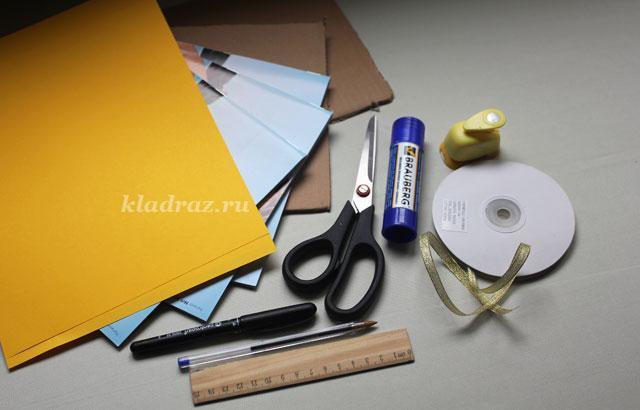 ХОД РАБОТЫ:1. Выкидывая коробки, мы не задумываемся о том, какой это драгоценный материал для разных поделок и творческих работ. Для нашей коробочки подойдет именно такой картон, на котором необходимо начертить 5 квадратов 10*10см. Размер коробочки зависит от ваших интересов и задумки.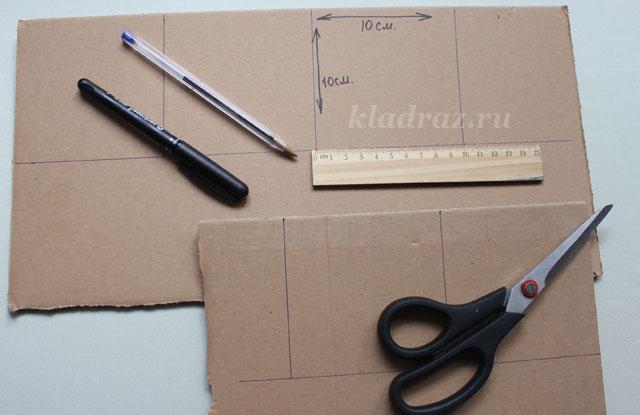 2. Вырезаем. У вас должно получиться 5 ровных квадратов.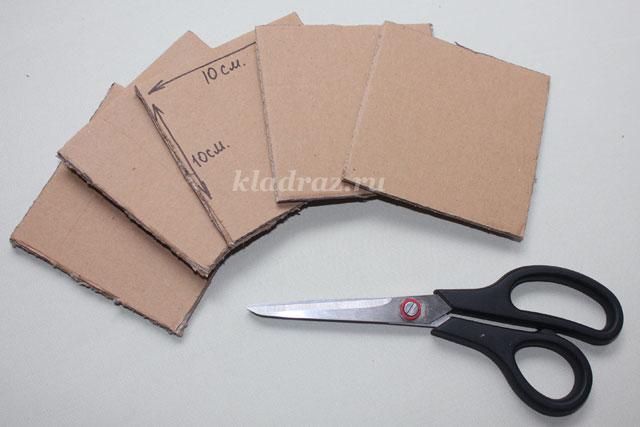 3. Каждый квадрат мы наклеиваем на цветную или тонированную бумагу, используя клей карандаш. Бумага должна выглядывать из-под квадрата примерно на 3-4 см.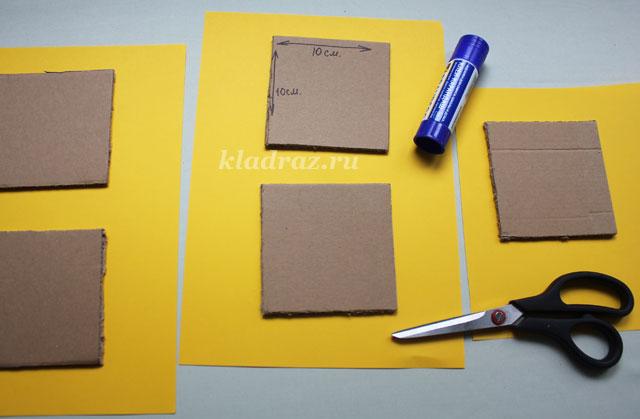 4. Затем, ножницами подрезаем слишком длинные края бумаги, если они длиннее 4 см. Обрезаем уголочки, как показано на рисунке, загибаем и приклеиваем к обратной стороне квадрата.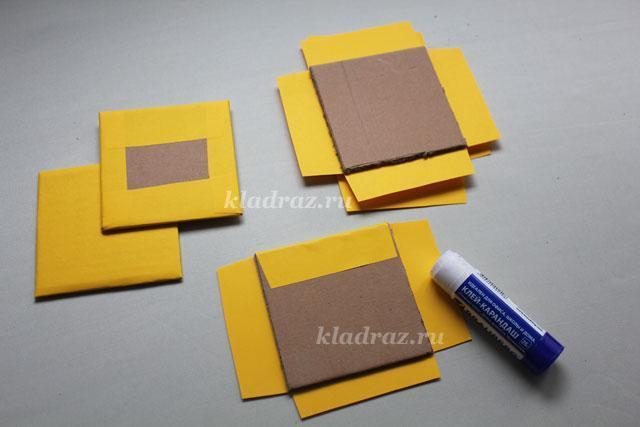 5. Теперь нам необходимо подготовить украшение для стенок коробочки. Из ненужных журналов нарезаем полосы разной толщины. Длинна полосы должна быть 15-20 см. Старайтесь использовать полосы без букв или ненужных предметов.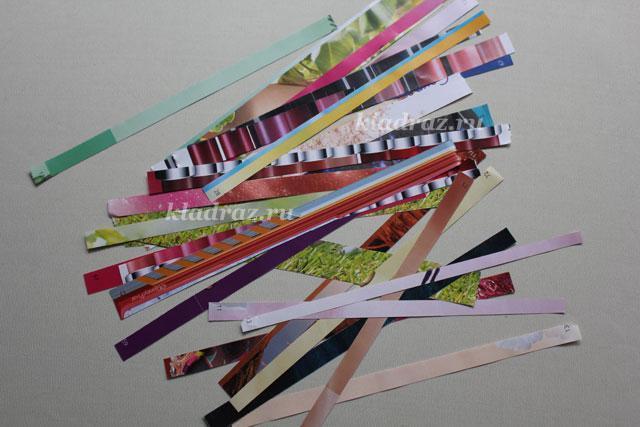 6. Намазываем клеем внешнюю сторону квадрата и распределяем на ней наши полосы.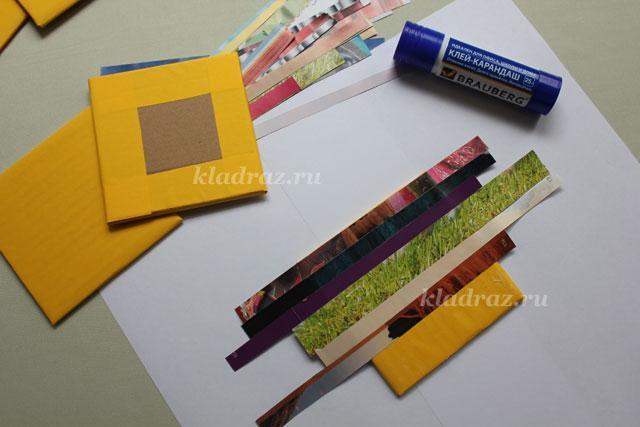 7. Обрезаем полоски покороче и приклеиваем их к внутренней стороне квадрата.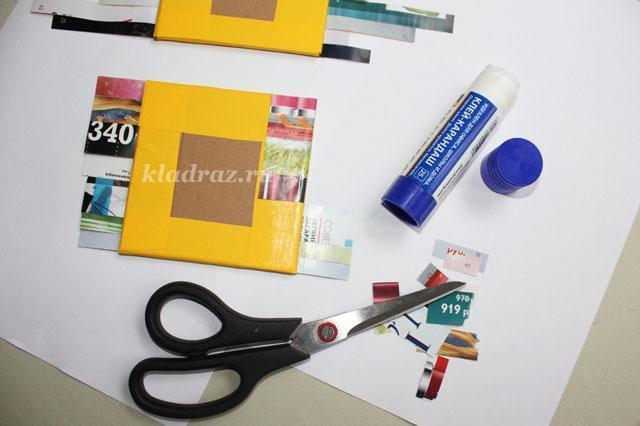 8. Нам необходимо скрыть все недостатки внутренней стороны коробочки. Для этого вырезаем 5 квадратов 9,5*9,5см. из цветной бумаги и приклеиваем.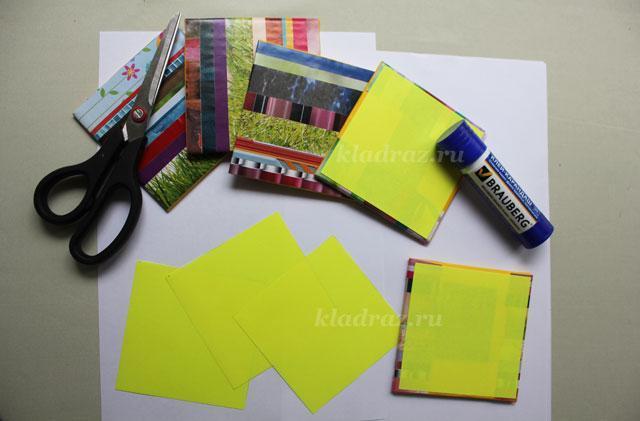 9. На одном квадрате дыроколом делаем по 5 дырочек со всех сторон. А на остальных – оставляем по одной стороне без дырок.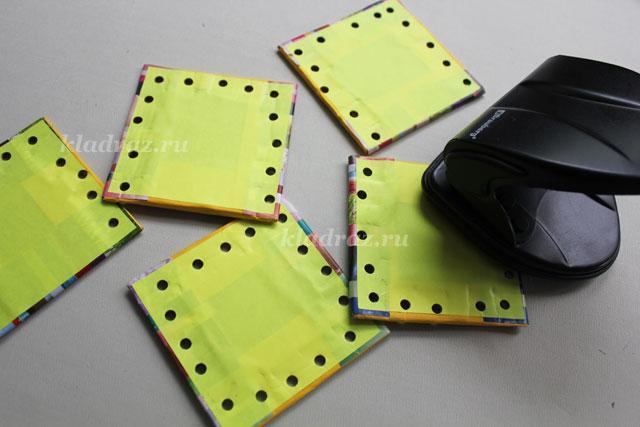 10. Раскладываем наши детали так, как показано на рисунке.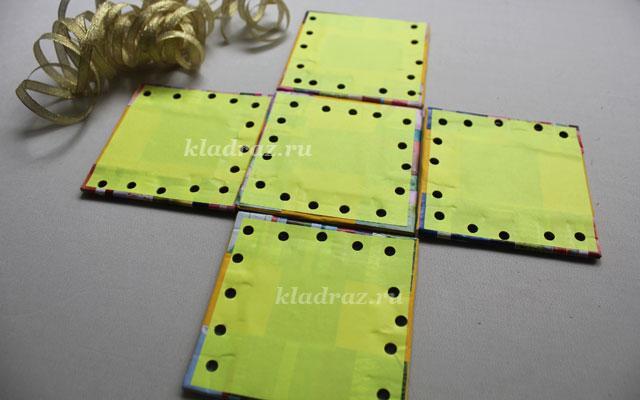 11. Желательно пронумеровать наши детали. Квадрат, который находится в середине, будет №1, слева-№2, сверху-№3, справа -№4, внизу-№5. Нарезаем 4 ленты по 30 см. Берем одну и вставляем в нижние отверстия детали №1, №2 и завязываем узелок. Затем поднимаемся выше и вставляем в следующие отверстия ленту и протягиваем. На внутренней стороне получаются параллельные полосы из лент.12. А на внешней стороне – скрещиваем ленты. Когда лента достигнет верхнего отверстия, можно завязать узелок. Остатки ленты не обрезайте!13. Чтобы нам не путаться в направлении связывания деталей необходимо нарисовать направляющие стрелочки.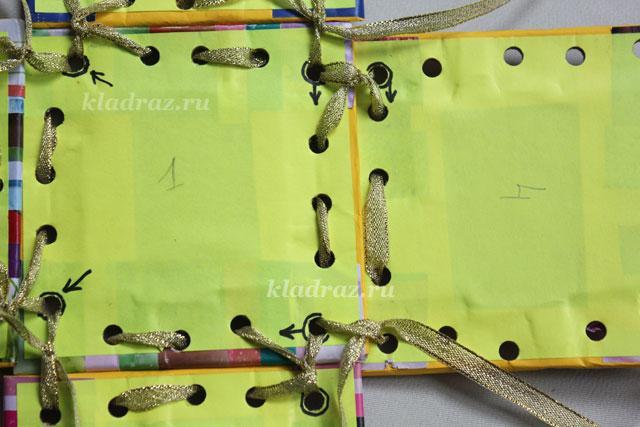 14. Затем прикладываем деталь №3 к детали №1 и скрепляем следующей лентой от намеченного места со стрелочкой. Завязав узелок, можно приложить следующую деталь №4 к №1 и связать все следующей лентой и т.д.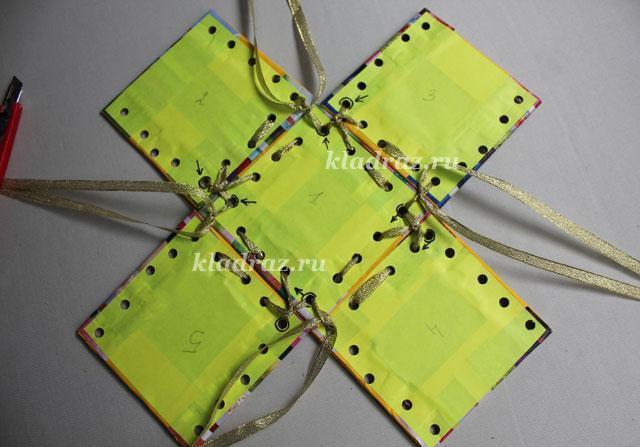 15. Вот так должна выглядеть наша работа с внешней стороны.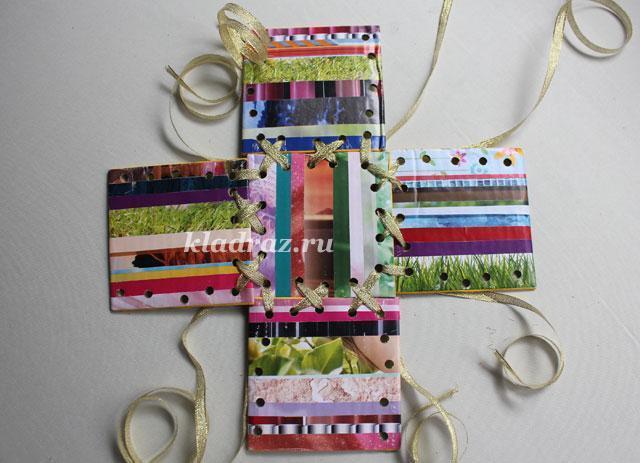 16. После этого поднимаем стенки коробочки и связываем их таким же способом, каким делали раньше. На конце ленточек можно завязать бантики.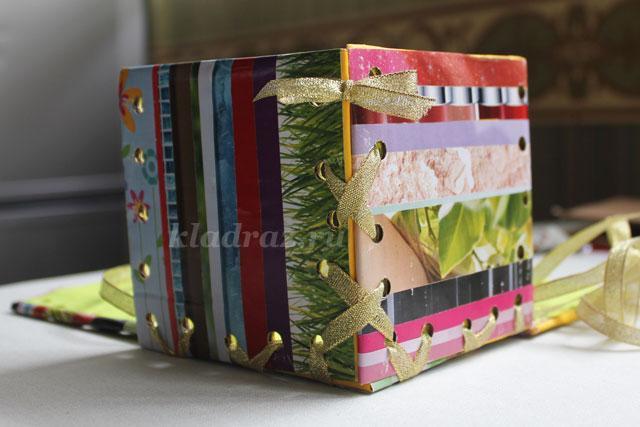 17. Наша коробочка готова!